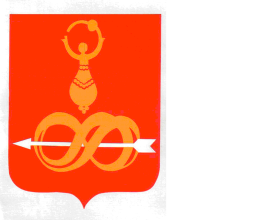 ГЛАВА МУНИЦИПАЛЬНОГО ОБРАЗОВАНИЯ «ДЕБЕССКИЙ РАЙОН»«ДЭБЕС ЁРОС» МУНИЦИПАЛ КЫЛДЫТЭТЛЭН ТОРОЕЗПОСТАНОВЛЕНИЕот  29 мая  2015 года                                                		                    №  30с. ДебёсыВ соответствии с Федеральным законом от 25 декабря  № 273-ФЗ «О противодействии коррупции», Федеральным законом от 2 марта  № 25-ФЗ «О муниципальной службе в Российской Федерации», Указом Президента Российской Федерации от 01 июля  № 821 «О комиссиях по соблюдению требований к служебному поведению федеральных государственных служащих и урегулированию конфликта интересов», Указом Главы Удмуртской Республики от 24 марта 2015 года № 58 «О комиссиях по соблюдению требований к служебному поведению государственных гражданских служащих Удмуртской Республики и урегулированию конфликта интересов», руководствуясь Уставом МО «Дебесский район», ПОСТАНОВЛЯЮ:1. Утвердить прилагаемое Положение о комиссии по соблюдению требований к служебному поведению муниципальных служащих МО «Дебесский район» и урегулированию конфликта интересов.2. Предложить Общественному совету МО «Дебесский район», районной общественной организации ветеранов, профсоюзной организации органов местного самоуправления МО «Дебесский район» содействовать работе комиссии по соблюдению требований к служебному поведению муниципальных служащих и урегулированию конфликта интересов.3. Признать утратившим силу постановление Главы МО «Дебесский район» от 09 августа 2010 года № 31.1 «О комиссии по соблюдению требований к служебному поведению муниципальных служащих и урегулированию конфликта интересов в МО «Дебесский район». 4. Разместить настоящее постановление на официальном сайте МО «Дебесский район».Глава МО «Дебесский район»		                                          А.Л. ГлуховПодготовил:Начальник ОКПР                                                                 О.В. Сунцова                                                                                               «___»_____________2015  г.Разослать: главе Администрации, ОКПР, сайт, МО (СП) – 10, УФ, УСХ, УКиТ, УО.Согласовано:Глава Администрации					А.С. Иванов                                                                                              «___»_______________ 2015  г.Руководитель Аппарата					С.А. Хохрякова                                                                                               «___»_____________2015  г.УТВЕРЖДЕНОпостановлением Главы МО «Дебесский район»от   29 мая   2015 года № 30  ПОЛОЖЕНИЕо комиссии по соблюдению требований к служебному поведению муниципальных служащих МО «Дебесский район» и урегулированию конфликта интересов 1. Настоящим Положением определяется порядок формирования и деятельности комиссии по соблюдению требований к служебному поведению муниципальных служащих МО «Дебесский район» и урегулированию конфликта интересов (далее - комиссия), образуемой в органах местного самоуправления МО «Дебесский район» в соответствии с Федеральным законом от 25 декабря 2008 года № 273-ФЗ «О противодействии коррупции» (далее - Федеральный закон «О противодействии коррупции»), Указом Главы Удмуртской Республики от 24 марта 2015 года № 58 «О комиссиях по соблюдению требований к служебному поведению государственных гражданских служащих Удмуртской Республики и урегулированию конфликта интересов».2. Комиссия в своей деятельности руководствуется Конституцией Российской Федерации, федеральными конституционными законами, федеральными законами, правовыми актами Президента Российской Федерации, правовыми актами Правительства Российской Федерации, Конституцией Удмуртской Республики, законами Удмуртской Республики, правовыми актами Главы Удмуртской Республики, в том числе настоящим Положением, правовыми актами Правительства Удмуртской Республики, а также правовыми актами органов местного самоуправления муниципального образования «Дебесский район».3. Основной задачей комиссии является содействие органам местного самоуправления:1) в обеспечении соблюдения муниципальными служащими МО «Дебесский район» (далее - муниципальные служащие) ограничений и запретов, требований о предотвращении или урегулировании конфликта интересов, а также в обеспечении исполнения ими обязанностей, установленных Федеральным законом «О противодействии коррупции», другими федеральными законами (далее - требования к служебному поведению и (или) требования об урегулировании конфликта интересов);2) в осуществлении мер по предупреждению коррупции в органах местного самоуправления МО «Дебесский район».4. Комиссия рассматривает вопросы, связанные с соблюдением требований к служебному поведению и (или) требований об урегулировании конфликта интересов в отношении муниципальных служащих, замещающих должности муниципальной службы в МО «Дебесский район».5. Вопросы, связанные с соблюдением требований к служебному поведению и (или) требований об урегулировании конфликта интересов в отношении муниципальных служащих, замещающих должности муниципальной службы в Совете депутатов МО «Дебесский район», Администрации МО «Дебесский район», структурных подразделениях органов местного самоуправления МО «Дебесский район», наделенных правами юридического лица, рассматриваются комиссией по соблюдению требований к служебному поведению муниципальных служащих МО «Дебесский район» и урегулированию конфликта интересов, созданной Главой МО «Дебесский район».6. Комиссия образуется распоряжением Главы МО «Дебесский район», которым утверждается общее число членов комиссии и состав комиссии.В состав комиссии входят председатель комиссии, его заместитель, секретарь и члены комиссии. Все члены комиссии при принятии решений обладают равными правами. В отсутствие председателя комиссии его обязанности исполняет заместитель председателя комиссии.7. В состав комиссии входят:1) руководитель органа местного самоуправления МО «Дебесский район» (председатель комиссии), должностное лицо кадровой службы органа местного самоуправления, ответственное за работу по профилактике коррупционных и иных правонарушений (секретарь комиссии), муниципальные служащие из правовой службы органа местного самоуправления, других подразделений органа местного самоуправления МО «Дебесский район»;2) руководитель структурного подразделения органа местного самоуправления МО «Дебесский район», наделенного правами юридического лица, или ответственный по вопросам противодействия коррупции такого структурного подразделения.8. Глава МО «Дебесский район» может принять решение о включении в состав комиссии:1) представителя Общественного совета, образованного в МО «Дебесский район»;2) представителя общественной организации ветеранов, созданной в МО «Дебесский район»;3) представителя профсоюзной организации, действующей в установленном порядке в органах местного самоуправления МО «Дебесский район».9. Лица, указанные в подпункте 2 пункта 7 и в пункте 8 настоящего Положения, включаются в состав комиссии в установленном порядке по согласованию с руководителем органа местного самоуправления МО «Дебесский район», структурного подразделения органа местного самоуправления МО «Дебесский район», наделенного правами юридического лица, Общественным советом, образованным в органе местного самоуправления МО «Дебесский район», общественной организацией ветеранов, созданной в органе местного самоуправления МО «Дебесский район», профсоюзной организацией, действующей в установленном порядке в органе местного самоуправления МО «Дебесский район», на основании запроса Главы МО «Дебесский район». Согласование осуществляется в 10-дневный срок со дня получения запроса.10. Число членов комиссии, не замещающих должности муниципальной службы в органах местного самоуправления МО «Дебесский район», должно составлять не менее одной четверти от общего числа членов комиссии.11. Состав комиссии формируется таким образом, чтобы исключить возможность возникновения конфликта интересов, который мог бы повлиять на принимаемые комиссией решения.12. В заседаниях комиссии с правом совещательного голоса участвуют:1) непосредственный руководитель муниципального служащего, в отношении которого комиссией рассматривается вопрос о соблюдении требований к служебному поведению и (или) требований об урегулировании конфликта интересов, и определяемые председателем комиссии два муниципальных служащих, замещающих в органе местного самоуправления МО «Дебесский район» должности муниципальной службы, аналогичные должности, замещаемой муниципальным служащим, в отношении которого комиссией рассматривается этот вопрос;2) по решению председателя комиссии муниципальные служащие, замещающие должности муниципальной службы в органе местного самоуправления МО «Дебесский район», специалисты, которые могут дать пояснения по вопросам муниципальной службы и вопросам, рассматриваемым комиссией, должностные лица других органов местного самоуправления, представители заинтересованных организаций, представитель муниципального служащего, в отношении которого комиссией рассматривается вопрос о соблюдении требований к служебному поведению и (или) требований об урегулировании конфликта интересов.Решение, предусмотренное настоящим подпунктом, принимается в каждом конкретном случае отдельно не менее чем за три дня до дня заседания комиссии на основании ходатайства муниципального служащего, в отношении которого комиссией рассматривается этот вопрос, или любого члена комиссии.13. Заседание комиссии считается правомочным, если на нем присутствует не менее двух третей от общего числа членов комиссии. Проведение заседаний с участием только членов комиссии, замещающих должности муниципальной службы в органах местного самоуправления МО «Дебесский район», недопустимо.14. При возникновении прямой или косвенной личной заинтересованности члена комиссии, которая может привести к конфликту интересов при рассмотрении вопроса, включенного в повестку дня заседания комиссии, он обязан до начала заседания заявить об этом. В таком случае соответствующий член комиссии не принимает участия в рассмотрении указанного вопроса.15. Основаниями для проведения заседания комиссии являются:1) представление руководителем органа местного самоуправления МО «Дебесский район», структурного подразделения органа местного самоуправления МО «Дебесский район», наделенного правами юридического лица, в соответствии с положением о проверке достоверности и полноты сведений, представляемых гражданами, претендующими на замещение должностей муниципальной службы, и муниципальными служащими, и соблюдения муниципальными служащими требований к служебному поведению, материалов проверки, свидетельствующих:а) о представлении муниципальным служащим недостоверных или неполных сведений о своих доходах, об имуществе и обязательствах имущественного характера и сведений о доходах, об имуществе и обязательствах имущественного характера членов своей семьи;б) о несоблюдении муниципальным служащим требований к служебному поведению и (или) требований об урегулировании конфликта интересов;2) поступившее на имя руководителя кадровой службы органа местного самоуправления МО «Дебесский район», или должностного лица, ответственного за работу по профилактике коррупционных и иных правонарушений, руководителя структурного подразделения органа местного самоуправления МО «Дебесский район», наделенного правами юридического лица:а) обращение гражданина, замещавшего в органе местного самоуправления должность муниципальной службы, включенную в перечни должностей, при замещении которых на гражданина после увольнения с муниципальной службы налагаются ограничения при заключении трудового или гражданско-правового договора, утверждаемые постановлением соответствующего органа местного самоуправления МО «Дебесский район», о даче согласия на замещение должности на условиях трудового договора в организации либо на выполнение работы (оказание услуги) на условиях гражданско-правового договора (гражданско-правовых договоров) в организации, если отдельные функции по муниципальному управлению данной организацией входили в его должностные (служебные) обязанности, до истечения двух лет со дня увольнения с муниципальной службы;б) заявление муниципального служащего о невозможности по объективным причинам представить сведения о доходах, об имуществе и обязательствах имущественного характера членов своей семьи;3) представление руководителя органа местного самоуправления МО «Дебесский район», руководителя структурного подразделения органа местного самоуправления МО «Дебесский район», наделенного правами юридического лица, или любого члена комиссии, касающееся обеспечения соблюдения муниципальным служащим требований к служебному поведению и (или) требований об урегулировании конфликта интересов либо осуществления в органе местного самоуправления мер по предупреждению коррупции;4) представление руководителем органа местного самоуправления МО «Дебесский район», руководителя структурного подразделения органа местного самоуправления МО «Дебесский район», наделенного правами юридического лица, материалов проверки, свидетельствующих о представлении муниципальным служащим недостоверных или неполных сведений, предусмотренных частью 1 статьи 3 Федерального закона от 3 декабря 2012 года № 230-ФЗ «О контроле за соответствием расходов лиц, замещающих государственные должности, и иных лиц их доходам» (далее - Федеральный закон «О контроле за соответствием расходов лиц, замещающих государственные должности, и иных лиц их доходам»);5) поступившее в соответствии с частью 4 статьи 12 Федерального закона «О противодействии коррупции» и статьей 64.1 Трудового кодекса Российской Федерации в орган местного самоуправления МО «Дебесский район» уведомление организации о заключении с гражданином, замещавшим должность муниципальной службы в органе местного самоуправления, трудового или гражданско-правового договора на выполнение работ (оказание услуг), если отдельные функции муниципального управления данной организацией входили в его должностные (служебные) обязанности, исполняемые во время замещения должности в органе местного самоуправления, при условии, что указанному гражданину комиссией ранее было отказано во вступлении в трудовые и гражданско-правовые отношения с указанной организацией или что вопрос о даче согласия такому гражданину на замещение им должности в организации либо на выполнение им работы (оказание услуг) на условиях гражданско-правового договора в организации комиссией не рассматривался.16. Обращение, указанное в абзаце втором подпункта 2 пункта 15 настоящего Положения, подается гражданином, замещавшим должность муниципальной службы в органе местного самоуправления МО «Дебесский район», в подразделение кадровой службы органа местного самоуправления МО «Дебесский район», или должностному лицу, ответственному за работу по профилактике коррупционных и иных правонарушений, руководителю структурного подразделения органа местного самоуправления МО «Дебесский район», наделенного правами юридического лица. В обращении указываются: фамилия, имя, отчество гражданина, дата его рождения, адрес места жительства, наименование, местонахождение коммерческой или некоммерческой организации, характер ее деятельности, должностные (служебные) обязанности, исполняемые гражданином во время замещения им должности муниципальной службы, функции муниципального управления в отношении организации, вид договора (трудовой или гражданско-правовой), предполагаемый срок его действия, сумма оплаты за выполнение (оказание) по договору работ (услуг). Указанными органами осуществляется рассмотрение обращения, по результатам которого готовится мотивированное заключение по существу обращения с учетом требований статьи 12 Федерального закона «О противодействии коррупции». Обращение, заключение и другие материалы в течение двух рабочих дней со дня поступления обращения представляются председателю комиссии.17. Обращение, указанное в абзаце втором подпункта 2 пункта 15 настоящего Положения, может быть подано муниципальным служащим, планирующим свое увольнение с муниципальной службы, и подлежит рассмотрению комиссией в соответствии с настоящим Положением.18. Уведомление, указанное в подпункте 5 пункта 15 настоящего Положения, рассматривается подразделением кадровой службы органа местного самоуправления МО «Дебесский район», или должностным лицом, ответственным за работу по профилактике коррупционных и иных правонарушений, руководителем структурного подразделения органа местного самоуправления МО «Дебесский район», наделенного правами юридического лица, которые осуществляют подготовку мотивированного заключения о соблюдении гражданином, замещавшим должность муниципальной службы в органе местного самоуправления, требований статьи 12 Федерального закона «О противодействии коррупции». Уведомление, заключение и другие материалы в течение десяти рабочих дней со дня поступления уведомления представляются председателю комиссии.19. Комиссия не рассматривает сообщения о преступлениях и административных правонарушениях, а также анонимные обращения, не проводит проверки по фактам нарушения служебной дисциплины.20. Председатель комиссии при поступлении к нему в порядке, предусмотренном нормативным правовым актом органа местного самоуправления, информации, содержащей основания для проведения заседания комиссии:1) в 3-дневный срок назначает дату заседания комиссии. При этом дата заседания комиссии не может быть назначена позднее семи дней со дня поступления указанной информации, за исключением случаев, предусмотренных пунктами 21 и 22 настоящего Положения;2) организует ознакомление муниципального служащего, в отношении которого комиссией рассматривается вопрос о соблюдении требований к служебному поведению и (или) требований об урегулировании конфликта интересов, его представителя, членов комиссии и других лиц, участвующих в заседании комиссии, с информацией, поступившей в подразделение кадровой службы органа местного самоуправления МО «Дебесский район», или должностному лицу, ответственному за работу по профилактике коррупционных и иных правонарушений, руководителю структурного подразделения органа местного самоуправления МО «Дебесский район», наделенного правами юридического лица, и с результатами ее проверки;3) рассматривает ходатайства о приглашении на заседание комиссии лиц, указанных в подпункте 2 пункта 12 настоящего Положения, принимает решение об их удовлетворении (об отказе в удовлетворении) и о рассмотрении (об отказе в рассмотрении) в ходе заседания комиссии дополнительных материалов.21. Заседание комиссии по рассмотрению заявления, указанного в абзаце третьем подпункта 2 пункта 15 настоящего Положения, проводится не позднее одного месяца со дня его поступления на рассмотрение комиссии.22. Уведомление, указанное в подпункте 5 пункта 15 настоящего Положения, рассматривается на очередном (плановом) заседании комиссии.23. Заседание комиссии проводится в присутствии муниципального служащего, в отношении которого рассматривается вопрос о соблюдении требований к служебному поведению и (или) требований об урегулировании конфликта интересов, или гражданина, замещавшего должность муниципальный службы в органе местного самоуправления МО «Дебесский район». При наличии письменной просьбы муниципального служащего или гражданина, замещавшего должность муниципальной службы в органе местного самоуправления МО «Дебесский район», о рассмотрении указанного вопроса без его участия заседание комиссии проводится в его отсутствие. В случае неявки на заседание комиссии муниципального служащего (его представителя) и при отсутствии письменной просьбы муниципального служащего о рассмотрении данного вопроса без его участия рассмотрение вопроса откладывается. В случае повторной неявки муниципального служащего без уважительной причины комиссия осуществляет рассмотрение данного вопроса в отсутствие муниципального служащего. В случае неявки на заседание комиссии гражданина, замещавшего должность муниципальной службы в органе местного самоуправления МО «Дебесский район» (его представителя), при условии, что указанный гражданин сменил место жительства и были предприняты все меры по информированию его о дате проведения заседания комиссии, комиссия может принять решение о рассмотрении данного вопроса в отсутствие указанного гражданина.24. На заседании комиссии заслушиваются пояснения муниципального служащего или гражданина, замещавшего должность муниципальной службы в органе местного самоуправления МО «Дебесский район» (с их согласия), и иных лиц, рассматриваются материалы по существу вынесенных на данное заседание вопросов, а также дополнительные материалы.25. Члены комиссии и лица, участвовавшие в ее заседании, не вправе разглашать сведения, ставшие им известными в ходе работы комиссии.26. По итогам рассмотрения вопроса о представлении муниципальным служащим недостоверных или неполных сведений о доходах, об имуществе и обязательствах имущественного характера, и сведений о доходах, об имуществе и обязательствах имущественного характера членов своей семьи комиссия принимает одно из следующих решений:1) установить, что сведения, представленные муниципальным служащим в соответствии с положением о проверке достоверности и полноты сведений, представляемых гражданами, претендующими на замещение должностей муниципальной службы, и муниципальными служащими, и соблюдения муниципальными служащими требований к служебному поведению, являются достоверными и полными;2) установить, что сведения, представленные муниципальным служащим в соответствии с положением о проверке достоверности и полноты сведений, представляемых гражданами, претендующими на замещение должностей муниципальной службы, и муниципальными служащими, и соблюдения муниципальными служащими требований к служебному поведению, являются недостоверными и (или) неполными. В этом случае комиссия рекомендует руководителю органа местного самоуправления МО «Дебесский район», структурного подразделения органа местного самоуправления МО «Дебесский район», наделенного правами юридического лица, применить к муниципальному служащему конкретную меру ответственности.27. По итогам рассмотрения вопроса о несоблюдении муниципальным служащим требований к служебному поведению и (или) требований об урегулировании конфликта интересов комиссия принимает одно из следующих решений:1) установить, что муниципальный служащий соблюдал требования к служебному поведению и (или) требования об урегулировании конфликта интересов;2) установить, что муниципальный служащий не соблюдал требования к служебному поведению и (или) требования об урегулировании конфликта интересов. В этом случае комиссия рекомендует руководителю органа местного самоуправления МО «Дебесский район», структурного подразделения органа местного самоуправления МО «Дебесский район», наделенного правами юридического лица, указать муниципальному служащему на недопустимость нарушения требований к служебному поведению и (или) требований об урегулировании конфликта интересов либо применить к муниципальному служащему конкретную меру ответственности.28. По итогам рассмотрения обращения гражданина, замещавшего в органе местного самоуправления МО «Дебесский район» должность муниципальной службы, включенную в перечень должностей муниципальной службы, при замещении которых на гражданина после увольнения с муниципальной службы налагаются ограничения при заключении трудового или гражданско-правового договора, о даче согласия на замещение должности на условиях трудового договора в организации либо на выполнение работы (оказание услуги) на условиях гражданско-правового договора в организации, если отдельные функции муниципального управления данной организацией входили в его должностные (служебные) обязанности, до истечения двух лет со дня увольнения с муниципальной службы комиссия принимает одно из следующих решений:1) дать гражданину согласие на замещение должности на условиях трудового договора в организации либо на выполнение работы (оказание услуги) на условиях гражданско-правового договора в организации, если отдельные функции муниципального управления данной организацией входили в его должностные (служебные) обязанности;2) отказать гражданину в замещении должности на условиях трудового договора в организации либо в выполнении работы (оказании услуги) на условиях гражданско-правового договора в организации, если отдельные функции муниципального управления данной организацией входили в его должностные (служебные) обязанности. В решении, предусмотренном настоящим подпунктом, указываются основание его принятия, мотивы отказа с указанием правовых актов, иных документов, иной информации, послуживших основаниями для отказа.29. По итогам рассмотрения заявления муниципального служащего о невозможности по объективным причинам представить сведения о доходах, об имуществе и обязательствах имущественного характера членов своей семьи комиссия принимает одно из следующих решений:1) признать, что причина непредставления муниципальным служащим сведений о доходах, об имуществе и обязательствах имущественного характера членов своей семьи является объективной и уважительной;2) признать, что причина непредставления муниципальным служащим сведений о доходах, об имуществе и обязательствах имущественного характера членов своей семьи не является уважительной. В этом случае комиссия рекомендует муниципальному служащему принять меры по представлению указанных сведений;3) признать, что причина непредставления муниципальным служащим сведений о доходах, об имуществе и обязательствах имущественного характера членов своей семьи необъективна и является способом уклонения от представления указанных сведений. В этом случае комиссия рекомендует руководителю органа местного самоуправления МО «Дебесский район», структурного подразделения органа местного самоуправления МО «Дебесский район», наделенного правами юридического лица, применить к муниципальному служащему конкретную меру ответственности.30. По итогам рассмотрения материалов проверки, свидетельствующих о представлении муниципальным служащим недостоверных или неполных сведений, предусмотренных частью 1 статьи 3 Федерального закона «О контроле за соответствием расходов лиц, замещающих государственные должности, и иных лиц их доходам», представленных руководителем органа местного самоуправления МО «Дебесский район», структурного подразделения органа местного самоуправления МО «Дебесский район», наделенного правами юридического лица,, комиссия принимает одно из следующих решений:1) признать, что сведения, представленные муниципальным служащим в соответствии с частью 1 статьи 3 Федерального закона «О контроле за соответствием расходов лиц, замещающих государственные должности, и иных лиц их доходам», являются достоверными и полными;2) признать, что сведения, представленные муниципальным служащим в соответствии с частью 1 статьи 3 Федерального закона «О контроле за соответствием расходов лиц, замещающих государственные должности, и иных лиц их доходам», являются недостоверными и (или) неполными. В этом случае комиссия рекомендует руководителю органа местного самоуправления МО «Дебесский район», структурного подразделения органа местного самоуправления МО «Дебесский район», наделенного правами юридического лица, применить к муниципальному служащему конкретную меру ответственности и (или) направить материалы, полученные в результате осуществления контроля за расходами, в органы прокуратуры и (или) иные государственные органы в соответствии с их компетенцией.31. По итогам рассмотрения поступившего в соответствии с частью 4 статьи 12 Федерального закона "О противодействии коррупции" и статьей 64.1 Трудового кодекса Российской Федерации в орган местного самоуправления уведомления организации о заключении с гражданином, замещавшим должность муниципальной службы в органе местного самоуправления, трудового или гражданско-правового договора на выполнение работ (оказание услуг) комиссия принимает в отношении гражданина, замещавшего должность муниципальной службы в  органе местного самоуправления, одно из следующих решений:1) дать согласие на замещение им должности в коммерческой или некоммерческой организации либо на выполнение работы на условиях гражданско-правового договора в коммерческой или некоммерческой организации, если отдельные функции по муниципальному управлению этой организацией входили в его должностные (служебные) обязанности;2) установить, что замещение им на условиях трудового договора должности в организации и (или) выполнение в организации работ (оказание услуг) нарушают требования статьи 12 Федерального закона «О противодействии коррупции». В этом случае комиссия рекомендует руководителю органа местного самоуправления МО «Дебесский район», структурного подразделения органа местного самоуправления МО «Дебесский район», наделенного правами юридического лица, проинформировать об указанных обстоятельствах органы прокуратуры и уведомившую организацию.32. По итогам рассмотрения вопросов, указанных в подпунктах 1, 2, 4 и 5 пункта 15 настоящего Положения, при наличии к тому оснований комиссия может принять иное решение, чем это предусмотрено пунктами 26 - 31 настоящего Положения. Основания и мотивы принятия такого решения должны быть отражены в протоколе заседания комиссии.33. По итогам рассмотрения вопроса, предусмотренного подпунктом 3 пункта 15 настоящего Положения, комиссия принимает соответствующее решение.34. Для исполнения решений комиссии могут быть подготовлены проекты правовых актов органа местного самоуправления МО «Дебесский район», решений или поручений руководителя органа местного самоуправления МО «Дебесский район», руководителя структурного подразделения органа местного самоуправления МО «Дебесский район», наделенного правами юридического лица, которые в установленном порядке представляются на рассмотрение руководителя органа местного самоуправления МО «Дебесский район», руководителя структурного подразделения органа местного самоуправления МО «Дебесский район», наделенного правами юридического лица.35. Решения комиссии по вопросам, указанным в пункте 15 настоящего Положения, принимаются тайным голосованием (если комиссия не примет иное решение) простым большинством голосов присутствующих на заседании членов комиссии.36. Решения комиссии оформляются протоколами, которые подписывают члены комиссии, принимавшие участие в ее заседании. Решения комиссии, за исключением решения, принимаемого по итогам рассмотрения вопроса, указанного в абзаце втором подпункта 2 пункта 15 настоящего Положения, для руководителя органа местного самоуправления МО «Дебесский район», руководителя структурного подразделения органа местного самоуправления МО «Дебесский район», наделенного правами юридического лица, носят рекомендательный характер. Решение, принимаемое по итогам рассмотрения вопроса, указанного в абзаце втором подпункта 2 пункта 15 настоящего Положения, носит обязательный характер.37. В протоколе заседания комиссии указываются:1) дата заседания комиссии, фамилии, имена, отчества членов комиссии и других лиц, присутствующих на заседании;2) формулировка каждого из рассматриваемых на заседании комиссии вопросов с указанием фамилии, имени, отчества, должности муниципального служащего, в отношении которого рассматривается вопрос о соблюдении требований к служебному поведению и (или) требований об урегулировании конфликта интересов;3) предъявляемые к муниципальному служащему претензии, материалы, на которых они основываются;4) содержание пояснений муниципального служащего и других лиц по существу предъявляемых претензий;5) фамилии, имена, отчества выступивших на заседании лиц и краткое изложение их выступлений;6) источник информации, содержащей основания для проведения заседания комиссии, дата поступления информации в орган местного самоуправления МО «Дебесский район»;7) другие сведения;8) результаты голосования;9) решение и обоснование его принятия.38. Член комиссии, не согласный с ее решением, вправе в письменной форме изложить свое мнение, которое подлежит обязательному приобщению к протоколу заседания комиссии и с которым должен быть ознакомлен муниципальный служащий.39. Копии протокола заседания комиссии в 3-дневный срок со дня заседания направляются руководителю органа местного самоуправления МО «Дебесский район», структурного подразделения органа местного самоуправления МО «Дебесский район», наделенного правами юридического лица, полностью или в виде выписок из него - муниципальному служащему, а также по решению комиссии - иным заинтересованным лицам.40. Руководитель органа местного самоуправления МО «Дебесский район», структурного подразделения органа местного самоуправления МО «Дебесский район», наделенного правами юридического лица, обязан рассмотреть протокол заседания комиссии и вправе учесть в пределах своей компетенции содержащиеся в нем рекомендации при принятии решения о применении к муниципальному служащему мер ответственности, предусмотренных нормативными правовыми актами Российской Федерации, а также по иным вопросам организации противодействия коррупции. О рассмотрении рекомендаций комиссии и принятом решении руководитель органа местного самоуправления МО «Дебесский район», структурного подразделения органа местного самоуправления МО «Дебесский район», наделенного правами юридического лица, в письменной форме уведомляет комиссию в месячный срок со дня поступления к нему протокола заседания комиссии. Решение руководителя органа местного самоуправления МО «Дебесский район», структурного подразделения органа местного самоуправления МО «Дебесский район», наделенного правами юридического лица, оглашается на ближайшем заседании комиссии и принимается к сведению без обсуждения.41. В случае установления комиссией признаков дисциплинарного проступка в действиях (бездействии) муниципального служащего или установления комиссией фактов несоблюдения муниципальным служащим ограничений и запретов, требований о предотвращении или об урегулировании конфликта интересов и неисполнения обязанностей, установленных в целях противодействия коррупции Федеральным законом от 02 марта 2007 года № 25-ФЗ «О муниципальной службе в Российской Федерации», Федеральным законом «О противодействии коррупции» и другими федеральными законами, информация об этом представляется руководителю органа местного самоуправления для решения вопроса о применении к муниципальному служащему мер ответственности, предусмотренных нормативными правовыми актами Российской Федерации.42. В случае установления комиссией факта совершения муниципальным служащим действия (факта бездействия), содержащего признаки административного правонарушения или состава преступления, председатель комиссии обязан передать информацию о совершении указанного действия (бездействия) и подтверждающие такой факт документы в правоприменительные органы в 3-дневный срок, а при необходимости - немедленно.43. Копия протокола заседания комиссии или выписка из него приобщается к личному делу муниципального служащего, в отношении которого рассмотрен вопрос о соблюдении требований к служебному поведению и (или) требований об урегулировании конфликта интересов.44. Выписка из решения комиссии, заверенная подписью секретаря комиссии и печатью органа местного самоуправления МО «Дебесский район», вручается гражданину, замещавшему должность муниципальной службы в органе местного самоуправления, в отношении которого рассматривался вопрос, указанный в абзаце втором подпункта 2 пункта 15 настоящего Положения, под роспись или направляется заказным письмом с уведомлением по указанному им в обращении адресу не позднее одного рабочего дня, следующего за днем проведения соответствующего заседания комиссии.45. Организационно-техническое и документационное обеспечение деятельности комиссии, а также информирование членов комиссии о вопросах, включенных в повестку дня, о дате, времени и месте проведения заседания, ознакомление членов комиссии с материалами, представляемыми для обсуждения на заседании комиссии, осуществляется отделом кадровой и правовой работы Аппарата Главы МО «Дебесский район», Совета депутатов МО «Дебесский район», Администрации МО «Дебесский район», ответственным за работу по профилактике коррупционных и иных правонарушений.О комиссии по соблюдению требований к служебному поведению муниципальных служащих МО «Дебесский район и урегулированию конфликта интересов